VODAVoda je tekočina brez vonja, barve in okusa. Potrebujejo jo vsa živa bitja.Največji porabniki vode:- kmetijstvo,- industrija,- gospodinjstva,- turizem.Agregatna stanja vode:- trdno (led, sneg),  - tekoče (običajno stanje),- plinasto (vodni hlapi, para).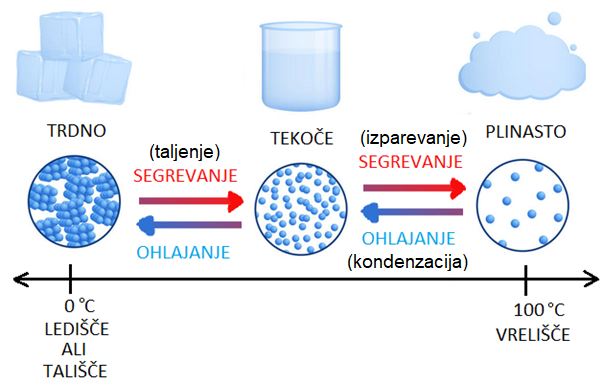 Voda je topilo, ampak ne raztaplja vseh snovi (npr. olje, stripor, les, kovine, plastika).voda   +      sol         =   slana vodatopilo    +   topljenec    =     raztopinaRaztopi se lahko omejena količina topljenca (npr. sol, sladkor, kis).